.Tag: End wall 5 there is a 4 count easy tag facing 6.00Start: On Vocals "Every time You Come around "-16 counts - Clockwise Rotation(1-8) SIDE, HOLD, BALL (&), SIDE ROCK, RECOVER, BEHIND, SIDE, CROSS, SIDE(9-16) REVERSE ROCKING CHAIR, ¼ R STEP FORWARD, POINT, STEP, POINT (3.00)(17-24) JAZZ BOX, ¼ R MONTERAY (6.00)(25-32) FORWARD, HOLD, BALL (&), FORWARD, HOLD, BALL (&), ROCK, RECOVER, BACK, BACK**** END WALL 5 FACING 6.00 TAG - REVERSE ROCKING CHAIR ****START AGAINTAG: End wall 5 facing 6.00 - Reverse Rocking ChairENDING: You will be facing the front at the end of the dance and POW step to R and HOLD!This dance is great as a floor split to the harder BAD HABITS dances for e.g. by Maggie and Gary.Huge thank you to Emmy Legni for sending me this track which I rejected at first......ooops.....but now I love it.Bad Habits EZ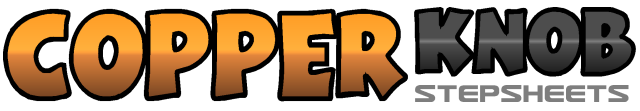 .......Count:32Wall:2Level:Beginner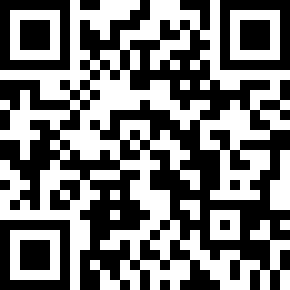 Choreographer:Alison Johnstone (AUS) - July 2021Alison Johnstone (AUS) - July 2021Alison Johnstone (AUS) - July 2021Alison Johnstone (AUS) - July 2021Alison Johnstone (AUS) - July 2021Music:Bad Habits - Ed SheeranBad Habits - Ed SheeranBad Habits - Ed SheeranBad Habits - Ed SheeranBad Habits - Ed Sheeran.......1 2Step R to side, Hold&3 4Ball step L beside R (&), Side Rock R, Recover on L5 6Step R behind L, Step L to side7 8Step R over L, Step L to side1 2Rock back on R, Recover on L3 4Rock forward on R, Recover on L5 6¼ over R stepping forward on R, Point L to side                                           3:007 8Step forward on L, Point R to side1 2Cross R over L, Step back on L3 4Step R to side, Step L together5 6Touch R to side, ¼ over R stepping R next to L                                             6:007 8Touch L to side, Step L beside R1, 2Step forward on R, Hold&3 4Ball step L beside R (&), Step forward on R, Hold&5 6Ball step L beside R (&), Rock forward on R, Recover on L7 8Walk Back R, Walk back L1, 2Rock back on R, Recover on L3, 4Rock forward on R, Recover on L